         Charnwood-Dunlop School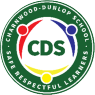                 5/6 Term 2 Week 1 Home LearningThis term, 5/6 will continue learning about states of matter and will finish up with their natural disasters inquiry unit.  We will then move into our Civics and Citizenship inquiry unit for the remainder of term 2. In the timetable below there are tasks related to these topics along with literacy and math lessons to revise and extend on concepts learnt at school. Navigating the timetable: We recommend that as a family you set your own PBL (positive behaviours for learning) expectations for your child’s home learning. This will assist you to avoid misunderstandings and to set expectations and routines. We have included below some PBL expectations that you may wish to use with your child throughout the week. Please remember to keep the activities short (approx 30 minutes). If it is becoming stressful, then stop, take a break and come back to the task when everyone is feeling refreshed.The timetable is a suggested schedule only.  This can be adapted to meet the needs of your family, however some lessons may not be available until the set day.  There is no expectation that your child has to complete all activities throughout the week, however the more your child participates the more they will get out of online learning. Try to balance academic tasks and life skills.Your mental and physical wellbeing are just as important as your learning as we navigate these uncharted waters. The majority of the below tasks will be completed in google classroom.  If you can not access this, you will be able to access some of these tasks/worksheets from the Charnwood-Dunlop School website under home learning. If you have any questions about your child’s learning or want to provide us with updates please email your child’s teacher. Addition learning- 	Why do you love your brain? Art piece - 	Natural Disaster presentation-	Extra Hot writes- 	Continue with weekly Challenge 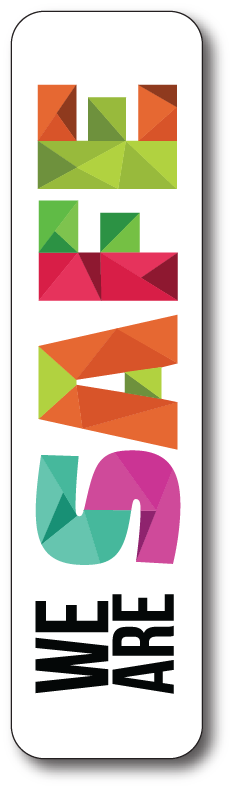 We wash our hands with soap frequentlyWe follow instructionsWe do not access content on the internet without parents or teachers permission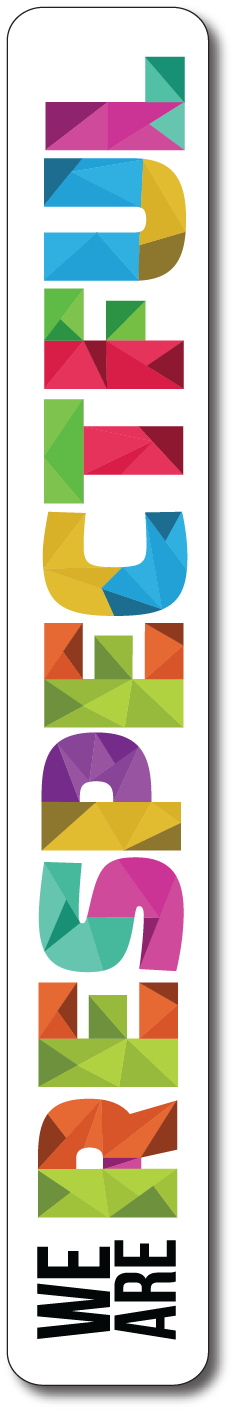 We use kind wordsWe put our things way We wait our turn when using google meets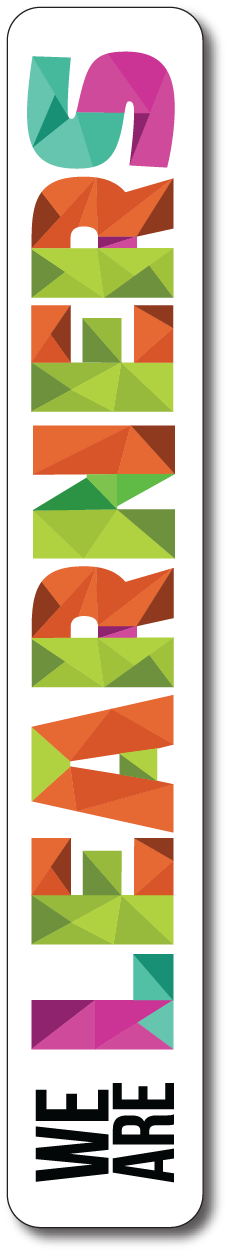 We try our bestWe ask questions to find out something newWe use our chromes appropriately MondayTuesdayWednesdayThursdayFridayMorningANZAC Public HolidayHot ReadsHot ReadsHot ReadsHot WritesMorningEnjoy one extra day of School Holidays. Reflect on what ANZAC Day means to you. Try and do one random act of kindness for someone in your family. ANZAC Day reflectionPersuasive WritingLet’s look at persuasive devices. Check out google classroom for your lesson. Audio bookPlease refer to google classroom for instructionsEarth DayEarlier in April we looked at Earth hour and on the 22nd April the world celebrated Earth Day.The google classroom  activities will help you understand and reflect on what you already know and help you understand a little bit more about how we can look after our precious planet.  MorningSpellingEponyms SpellingWord of the Week Challenge Persuasive writingLooking at the OREO methodEarth DayEarlier in April we looked at Earth hour and on the 22nd April the world celebrated Earth Day.The google classroom  activities will help you understand and reflect on what you already know and help you understand a little bit more about how we can look after our precious planet.  Take a break!!!Take a break!!!Take a break!!!Take a break!!!Take a break!!!Take a break!!!MiddleDaily fitness and Brain Buster ChallengeTake a look into your weekly challenge book for this week's fitness challenges and brain buster. Don’t forget to upload a photo into the answer section of you doing fitness and make sure to put your challenge answers in to earn epraise points  and prizes! Daily fitness and Brain Buster ChallengeTake a look into your weekly challenge book for this week's fitness challenges and brain buster. Don’t forget to upload a photo into the answer section of you doing fitness and make sure to put your challenge answers in to earn epraise points  and prizes! Daily fitness and Brain Buster ChallengeTake a look into your weekly challenge book for this week's fitness challenges and brain buster. Don’t forget to upload a photo into the answer section of you doing fitness and make sure to put your challenge answers in to earn epraise points  and prizes! Daily fitness and Brain Buster ChallengeTake a look into your weekly challenge book for this week's fitness challenges and brain buster. Don’t forget to upload a photo into the answer section of you doing fitness and make sure to put your challenge answers in to earn epraise points  and prizes! Daily fitness and Brain Buster ChallengeTake a look into your weekly challenge book for this week's fitness challenges and brain buster. Don’t forget to upload a photo into the answer section of you doing fitness and make sure to put your challenge answers in to earn epraise points  and prizes! MiddleReleaseSee activity from your release teacher in google classroomsMaths  3D Shapes and 2D representationsMaths3D shapes and their netsMaths Quiz - See Google ClassroomsProdigy - Have some fun practising your skillsTake a break!!!Take a break!!!Take a break!!!Take a break!!!Take a break!!!Take a break!!!AfternoonReleaseSee activity from your release teacher in google classroomsSEL / PBLSee activity from Mrs Middleton in google classroomsScienceRevision of Solids, Liquids, & GasesInquiryTime to finish off your presentation on Natural Disasters and get ready to hand them in tomorrow. Finishing off workThis is your chance to work on any of the work posted throughout the week. Please make sure you are handing in work or uploading photos of your work to the folder on your drive shared with your teacher.